МУНИЦИПАЛЬНОЕ БЮДЖЕТНОЕ ДОШКОЛЬНОЕ ОБРАЗОВАТЕЛЬНОЕ УЧРЕЖДЕНИЕ «ДЕТСКИЙ САД №2 КОМБИНИРОВАННОГО ВИДА» ПГТ. ЖЕШАРТОБРАЗОВАТЕЛЬНАЯ ОБЛАСТЬ:ХУДОЖЕСТВЕННО-ЭСТЕТИЧЕСКОЕ РАЗВИТИЕРИСОВАНИЕ(подготовительная группа)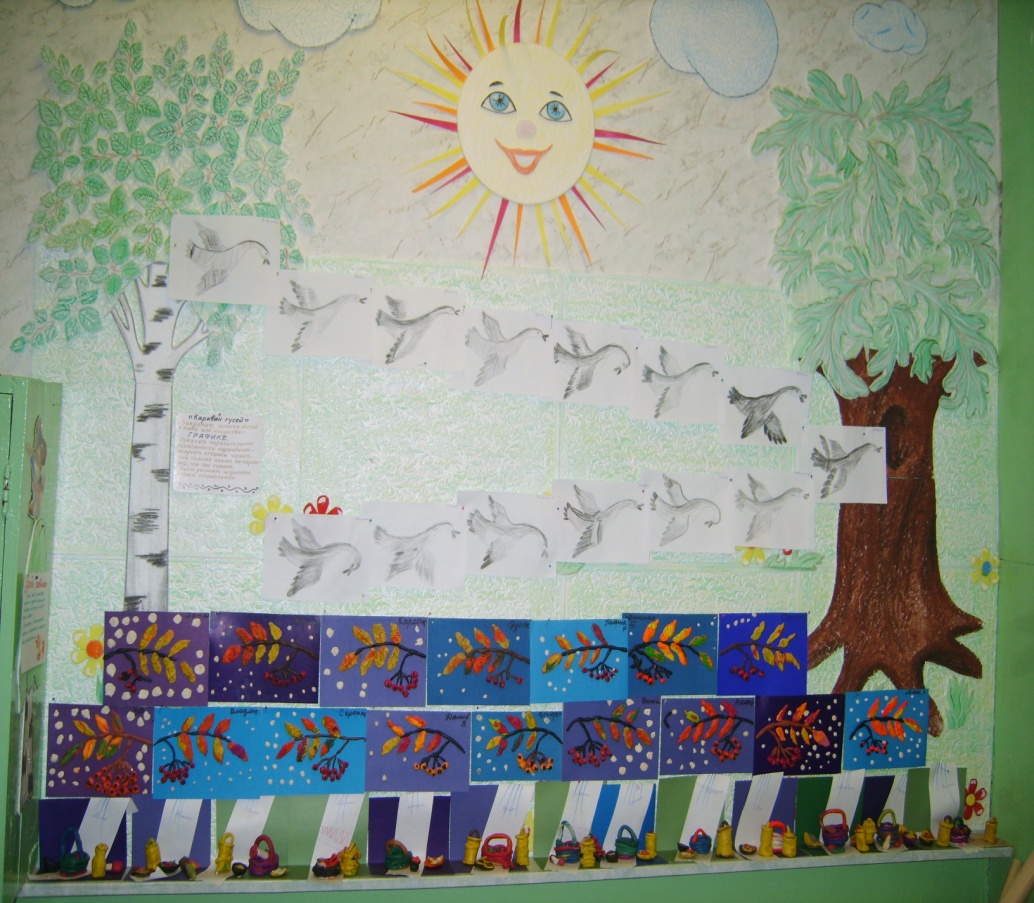 Воспитатель по изобразительной деятельности:Королева Г.В.пгт. Жешарт2014 годРИСОВАНИЕ. «КАРАВАН ГУСЕЙ»                                       (подготовительная группа)ЦЕЛИ И ЗАДАЧИ:         Закрепить знания детей о виде изобразительного искусства – ГРАФИКЕ. Показать детям выразительные возможности хорошо знакомого им выразительного материала – карандаша; научить, по-разному регулируя силу нажима на карандаш, закрашивать контурные рисунки летящих гусей – от черного и темно-серого до светло- серого и белого ; учить накладывать штрихи в одном направлении, изображая перья птиц.        Развивать навыки рисования карандашом - штриховать; развивать представление детей о перелётных птицах гусях.        Воспитывать любовь к природе, птицам, окружающему миру; воспитывать аккуратность, интерес к изодеятельности, желание заканчивать работу; проявлять интерес к работам других детей.          Закреплять знания о птицах гусях, развивать мышление и память, развивать способность по крику птиц узнавать их название.  Наглядный материал:- королевство Графики;- таблица «растяжка по тону от черного до белого»- изображение гуся в тоновом решении;- изображение  озера с гусями;- изображения черной и белой красок;- кукла «Графика»;- белая клякса;- панно «Небо» для вывешивания работ детей.Материал для детей:-1/ 2 листа с контуром гуся;-карандаш черного цвета;- шаблоны летящих птиц. Музыкальный ряд:- аудиозапись с голосами птиц гусей. ХОД ЗАНЯТИЯ:Ребята, сегодня нас приглашает в гости королева Графика.- В каком дворце она живёт?- Черно-белом, сером.- Значит, какие цвета Графики самые любимые?- Черный, белый и серый.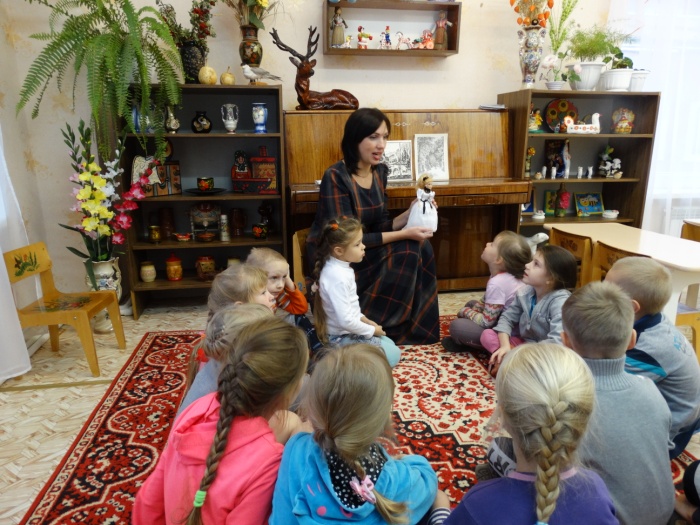 В королевстве Графики есть красивое озеро. Каждый год сюда прилетают птицы с длинными шеями. По голосу узнайте, какие это птицы? (аудиозапись).- Это голоса гусей.- Правильно. Гусь – это перелетная птица или постоянно живет на одном месте?- Перелётная, улетает на зиму в теплые края.- Давайте покажем красивую птицу.Физминутка:Важная я птица- гусь.Никого я не боюсь,Травку я щипать люблю, Быстро плавать я могу-В воде лапки тренирую.Чищу перышки я клювом.А наступят холода,-Улетаю я в теплые края.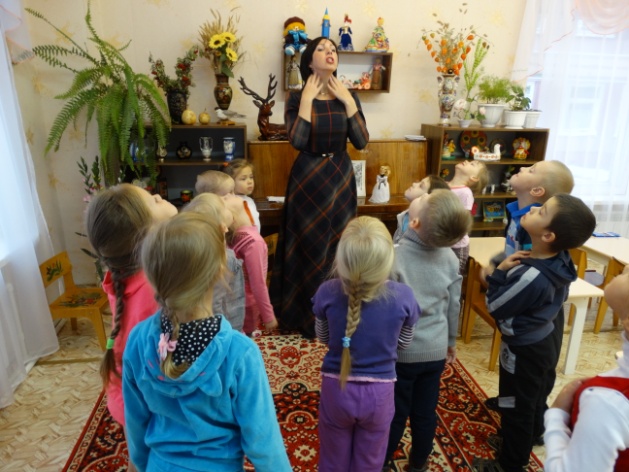 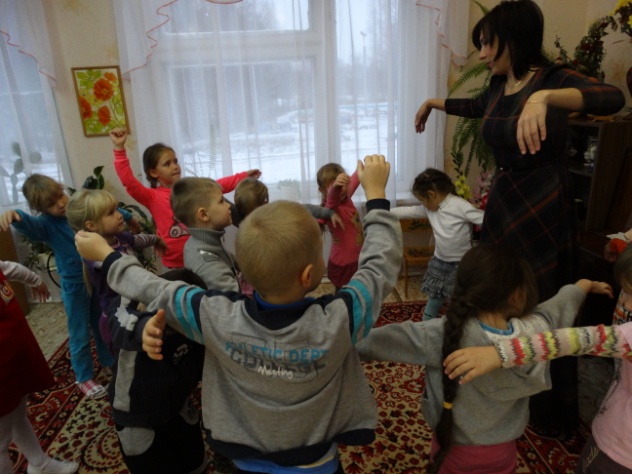 - Ой, кто это там?- Ха-ха-ха! Это я- белая клякса!   Ваши гуси никогда не улетят!    Я их измазала. Были они серые, а теперь - белые!     Без единого пёрышка!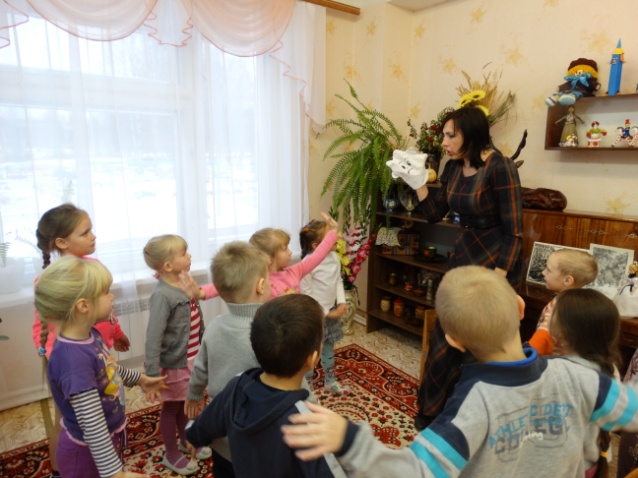 - Сейчас мы тебя поймаем, чтобы ты больше не пачкала все белой краской. (воспитатель прячет кляксу в коробку).- Что делать? Гуси не смогут без перьев улететь в теплые края и могут замерзнуть то холода. Королева Графика очень расстроилась.- Мы поможем птицам - нарисуем им перышки черным карандашом.- Смотрите, один гусь убежал от кляксы. Мы можем внимательно рассмотреть перья гуся. Какого они цвета?-  Серые, но не везде. Самые светлые места - щека, грудка - белые. Самые темные, черные  – глаза, клюв, кончики  крыльев, кончик хвоста. Сверху, на длинной шее и туловище – темно-серые, а внизу шеи и на животике – светло- серые.- Как при помощи черного карандаша  мы будем рисовать серые, светлые и темные места? - Будем менять силу нажима на карандаш: чем темнее тон, тем сильнее нажим, чем светлее тон, тем слабее нажим. (таблица).- Штрихи нужно рисовать короткие, в правильном направлении- от головы к хвосту. Начинаем штриховать с самых темных мест (сильный нажим), оставляем светлые места и штрихуем всю птицу.  (показ воспитателя ИЗО).Самостоятельная работа детей. Выставка работ: работы вывешиваются в форме клина.- Какие молодцы! Теперь гуси улетят клином в теплые края.Похожи на настоящих гусей. Почему?- Правильно штриховали и нажимали на карандаш, поэтому перья как настоящие.- Встречаются « непричесанные и взъерошенные» гуси, у которых перышки в разные стороны торчат.- Ветер пригладит.- Птицы улетают, помашем им на прощанье, пожелаем доброго пути.